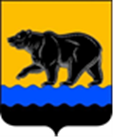 СЧЁТНАЯ ПАЛАТА ГОРОДА НЕФТЕЮГАНСКА16 мкрн., д. 23, помещение № 97, г. Нефтеюганск, Ханты-Мансийский автономный округ - Югра(Тюменская область), 628310, телефон: 20-30-54, факс: 20-30-63 е-mail: sp-ugansk@mail.ru_____________________________________________________________________________________Исх. СП-466-3от 11.08.2023                                                Директору департамента жилищно -    коммунального хозяйства администрации города Нефтеюганска	Д.В. МельниковуЗАКЛЮЧЕНИЕ на проект изменений в муниципальную программу «Развитие транспортной системы в городе Нефтеюганске»Счётная палата города Нефтеюганска на основании статьи 157 Бюджетного кодекса Российской Федерации, Положения о Счётной палате города Нефтеюганска, утверждённого решением Думы города Нефтеюганска от 22.12.2021 № 56-VII, рассмотрев проект изменений в муниципальную программу города Нефтеюганска «Развитие транспортной системы в городе Нефтеюганске» (далее – проект изменений), сообщает следующее:1. При проведении экспертно-аналитического мероприятия учитывалось наличие экспертизы:1.1. Департамента финансов администрации города Нефтеюганска на предмет соответствия проекта изменений бюджетному законодательству Российской Федерации и возможности финансового обеспечения его реализации из бюджета города Нефтеюганска.1.2. Департамента экономического развития администрации города Нефтеюганска на предмет соответствия:- Порядку принятия решения о разработке муниципальных программ города Нефтеюганска, их формирования, утверждения и реализации, утверждённому постановлением администрации города Нефтеюганска от 18.04.2019 № 77-нп «О модельной муниципальной программе города Нефтеюганска, порядке принятия решения о разработке муниципальных программ города Нефтеюганска, их формирования, утверждения и реализации» (далее – Порядок от 18.04.2019 № 77-нп);- Стратегии социально-экономического развития муниципального образования город Нефтеюганск, утверждённой решением Думы от 31.10.2018 № 483-VI «Об утверждении Стратегии социально-экономического развития муниципального образования город Нефтеюганск на период до 2030 года»;- структурных элементов (основных мероприятий) целям муниципальной программы;- сроков её реализации задачам;- целевых показателей, характеризующих результаты реализации муниципальной программы, показателям экономической, бюджетной и социальной эффективности, а также структурных элементов (основных мероприятий) муниципальной программы;- требованиям, установленным нормативными правовыми актами в сфере управления проектной деятельностью.2. Предоставленный проект изменений соответствует Порядку от 18.04.2019 № 77-нп. 3. Проектом изменений планируется:	3.1. В паспорте муниципальной программы в строке «Параметры финансового обеспечения муниципальной программы» увеличить объём финансирования на общую сумму 373 202,480 тыс. рублей, в том числе:	- в 2023 году на сумму 219 161,939 тыс. рублей;	- в 2025 году на сумму 154 040,541 тыс. рублей.	3.2. Таблицу 1 «Целевые показатели муниципальной программы» изложить в новой редакции, а именно:	- значения целевых показателей «Объёмы ввода в эксплуатацию после строительства и реконструкции автомобильных дорог общего пользования местного значения, км.», «Прирост протяжённости сети автомобильных дорог общего пользования местного значения в результате строительства новых автомобильных дорог, км»  - 0,967 км перенести с 2025 года на 2024 год;	- значение целевого показателя «Протяжённость сети автомобильных дорог общего пользования местного значения, км.» увеличить с 59,056 до 60,023 км.Обращаем внимание, что для достижения целевого показателя «Протяжённость сети автомобильных дорог общего пользования местного значения, км.» планируется строительство объекта «Автодорога по ул. Набережная (участок от ул. Романа Кузоваткина до ул. Нефтяников)» соисполнителем муниципальной программы - департаментом градостроительства и земельных отношений администрации города Нефтеюганска (далее - ДГиЗО), при этом, в графе 3 Таблицы № 1 отсутствуют сведения об ответственном соисполнителе за достижение показателя – ДГиЗО.Рекомендуем устранить замечание.3.3. В таблице 2 «Распределение финансовых ресурсов муниципальной программы «Развитие транспортной системы в городе Нефтеюганске» по программному мероприятию 2.1. «Строительство (реконструкция), капитальный ремонт и ремонт автомобильных дорог общего пользования местного значения»:3.3.1. Увеличить объём финансирования за счёт средств местного бюджета ДГиЗО на строительство объекта «Автодорога по ул. Набережная (участок от ул. Романа Кузоваткина до ул. Нефтяников)» (далее – автомобильная дорога) на общую сумму 385 101,355 тыс. рублей, в том числе:- в 2023 году на сумму 231 060,814 тыс. рублей;- в 2024 году на сумму 154 040,541 тыс. рублей.3.3.2. Уменьшить объём финансирования за счёт средств местного бюджета ответственному исполнителю - департаменту жилищно-коммунального хозяйства администрации города Нефтеюганска на сумму 11 898,875 тыс. рублей в связи с экономией по итогам аукционов.Отметим, что согласно Таблице 2 муниципальной программы, расчёта начальной (максимальной) цены контракта срок строительства автомобильной дороги сентябрь 2023 года – февраль 2024 года, при этом, в Таблице 4 «Перечень объектов капитального строительства» в графе 4 «Срок строительства, проектирования» указан период строительства 2025 (СМР).Рекомендуем устранить несоответствие.4. Финансовые показатели, содержащиеся в проекте изменений, соответствуют расчётам.По итогам проведения экспертизы необходимо рассмотреть замечания и предложения, изложенные в заключении. Информацию о решении, принятом по результатам рассмотрения рекомендаций, направить в адрес Счётной палаты до 18.08.2023 года.Председатель			                                                     С.А. ГичкинаИсполнитель:инспектор инспекторского отдела № 1Счётной палаты города НефтеюганскаНайдёнова Юлия НиколаевнаТел. 8 (3463) 20-39-48